PROPOZICE KRAJSKÉHO FINÁLE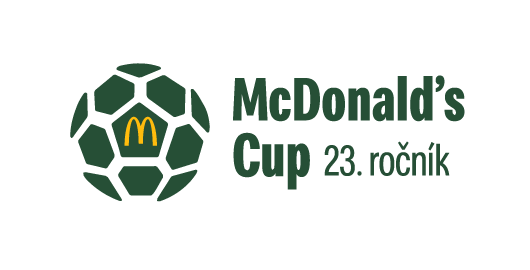 McDONALD´S CUP 2021/2022Krajské finále se koná pod záštitouPartneři turnaje: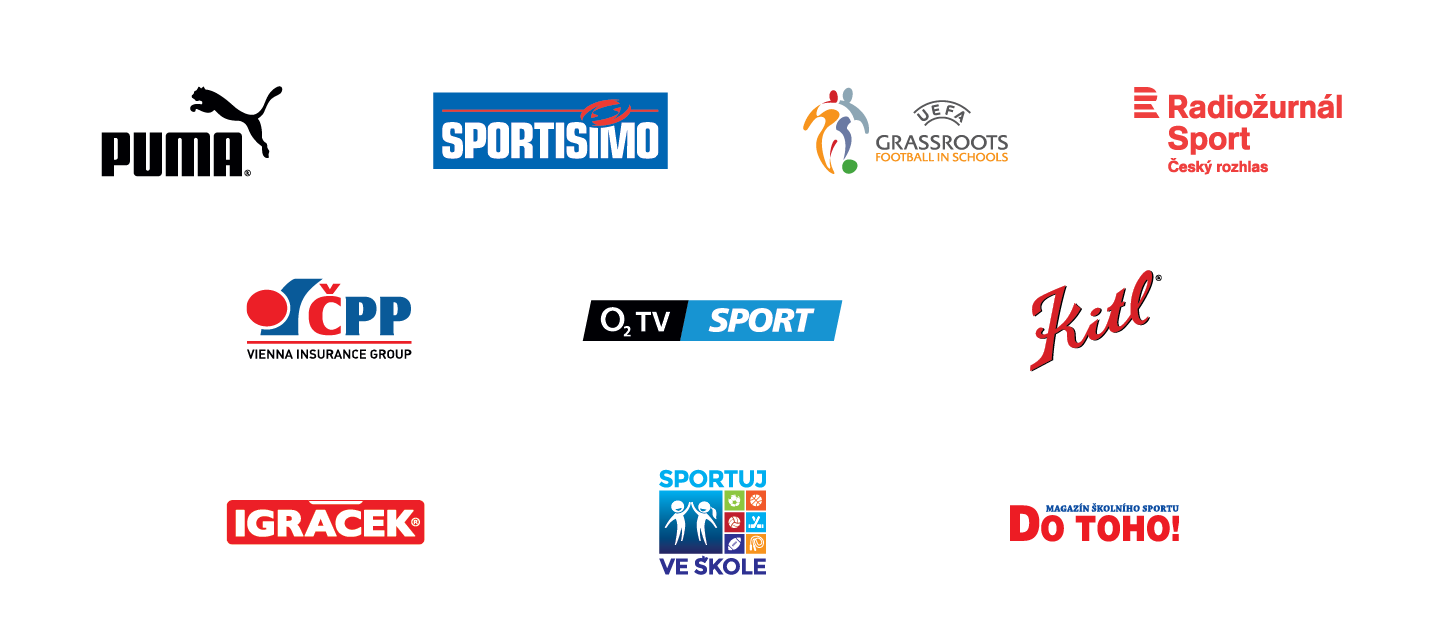 A.  VŠEOBECNÁ USTANOVENÍ1.Pořadatel2.ÚčastníciVítězná družstva okresních kol kategorie A a kategorie B Středočeský kraj JIH - okres Beroun, Kladno, Praha - západ, Příbram, Benešov, Rakovník.3.Termín konání4.Místo konání5.Kategorie„A“ kategorie I.  – první stupeň ZŠ, žáci 1.-3. třídy„B“ kategorie II. – první stupeň ZŠ, žáci 4.-5. třídyžáci příslušného stupně vzdělánížáci příslušné třídydružstvo je složeno ze žáků jedné školyžák smí v daném školním roce startovat pouze v jedné věkové kategorii6.HostéZástupci města a kraje. 7.PřihláškyZašlete nejpozději do:  na e-mail: Na adresu: Mgr. Jindřich Slunečko, ZŠ Benešov, Jiráskova 888 256 01 Benešov,tel.: 776 193 603 web: www.zsjiraskova.cz, www.asskbenesov.cz8.PrezenceDružstva předloží soupisku s razítkem školy a podepsanou ředitelem školy. 9.Finanční zajištěníDružstva startují na své náklady.10.DopravaVlastní (není pořadatelem organizována).11.Ubytování, stravováníPořadatel nezajišťuje.12.ObčerstveníPitný režim a malé občerstvení zajišťuje společnost McDonald´s.13.StartovnéDružstva neplatí startovné.14.ZdravotníkZdravotní službu zajišťuje pořadatel.Všichni hráči a hráčky krajského finále jsou pojištěni během zápasu proti úrazům od České podnikatelské pojišťovny (ČPP). Podmínkou pro případné plnění je uvedení hráče na soupisce krajského finále. Proti krádežím a ztrátám pořadatel pojištěn není.B.  TECHNICKÁ USTANOVENÍ15.PředpisHraje se podle pravidel McDonald´s Cupu pro školní rok 2021/2022, vydaných Organizačním výborem McDonald´s Cupu. Na soupisce může být uvedeno max. 12 hráčů (hráček) a dva vedoucí starší 18 let (učitelé, trenéři, rodiče). Střídání hráčů je hokejovým způsobem. Kritéria pro určení pořadí ve skupině platí podle pravidel McDonald´s Cupu. Za zdravotní způsobilost účastníků odpovídá vysílající organizace.16.Herní systém17.Hrací plocha18.Vybavení družstvaKaždé družstvo bude mít i „rozlišovací trička“ jiné barvy, než jaké barvy má dresy. Není povolena obuv s koženou podrážkou a vyměnitelnými kolíky.19.RozhodčíZajišťuje FAČR20.CenyDiplomy, poháry, medaile a věcné ceny od partnerů (zajišťuje IMA Production s.r.o.)Individuální ceny v obou kategoriích: Střelec nejrychleji vstřeleného gólu,Nejlepší střelec 21.PostupVítězná družstva jak kategorie A, tak i kategorie B postupují na celorepublikové finále – Svátek fotbalu – do Teplice 31. 5. – 1.6. 2022C.  ZÁVĚREČNÁ USTANOVENÍ22.Cestovní náhrady nebudou propláceny.23.Všechna družstva jsou povinna zúčastnit se zahajovacího a závěrečného ceremoniálu.24.Dopravní dispoziceDle domluvy s pořadatelem.D.  PROGRAMPrezence družstevTechnická porada Slavnostní zahájeníZahájení turnajeSlavnostní zakončení – vyhlášení výsledkůDoprovodný program zajišťuje v průběhu krajského finále IMA Production s.r.o.